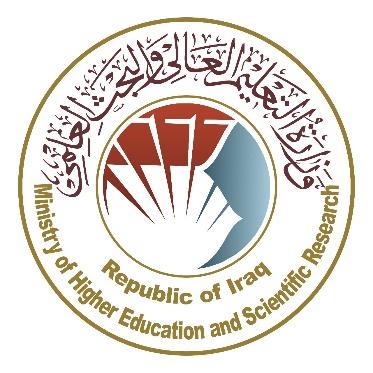   وزارة التعليم العالي والبحث العلمي      جهاز الإشراف والتقويم العلميدائرة ضمان الجودة والاعتماد الأكاديمي             قسم الاعتماددليل وصف البرنامج الأكاديمي والمقردليل وصف البرنامج الأكاديمي والمقرر الدراسي2024 المقدمة: 		      يُعد البرنامج التعليمي بمثابة حزمة منسقة ومنظمة من المقررات الدراسية التي تشتمل على إجراءات وخبرات تنظم بشكل مفردات دراسية الغرض الأساس منها بناء وصقل مهارات الخريجين مما يجعلهم مؤهلين لتلبية متطلبات سوق العمل يتم مراجعته وتقييمه سنوياً عبر إجراءات وبرامج التدقيق الداخلي أو الخارجي مثل برنامج الممتحن الخارجي.    يقدم وصف البرنامج الأكاديمي ملخص موجز للسمات الرئيسة للبرنامج ومقرراته مبيناً المهارات التي يتم العمل على اكسابها للطلبة مبنية على وفق اهداف البرنامج الأكاديمي وتتجلى أهمية هذا الوصف لكونه يمثل الحجر الأساس في الحصول على الاعتماد البرامجي ويشترك في كتابته الملاكات التدريسية بإشراف اللجان العلمية في الأقسام العلمية.      ويتضمن هذا الدليل بنسخته الثانية وصفاً للبرنامج الأكاديمي بعد تحديث مفردات وفقرات الدليل السابق في ضوء مستجدات وتطورات النظام التعليمي في العراق والذي تضمن وصف البرنامج الأكاديمي بشكلها التقليدي نظام (سنوي، فصلي) فضلاً عن اعتماد وصف البرنامج الأكاديمي المعمم بموجب كتاب دائرة الدراسات ت م3/2906 في 3/5/2023 فيما يخص البرامج التي تعتمد مسار بولونيا أساساً لعملها.   وفي هذا المجال لا يسعنا إلا أن نؤكد على أهمية كتابة وصف البرامج الاكاديمية والمقررات الدراسية لضمان حسن سير العملية التعليمية.مفاهيم ومصطلحات:            وصف البرنامج الأكاديمي: يوفر وصف البرنامج الأكاديمي ايجازاً مقتضباً لرؤيته ورسالته وأهدافه متضمناً وصفاً دقيقاً لمخرجات التعلم المستهدفة على وفق استراتيجيات تعلم محددة. وصف المقرر: يوفر إيجازاً مقتضياً لأهم خصائص المقرر ومخرجات التعلم المتوقعة من الطالب تحقيقها مبرهناً عما إذا كان قد حقق الاستفادة القصوى من فرص التعلم المتاحة. ويكون مشتق من وصف البرنامج.رؤية البرنامج: صورة طموحة لمستقبل البرنامج الأكاديمي ليكون برنامجاً متطوراً وملهماً ومحفزاً وواقعياً وقابلاً للتطبيق. رسالة البرنامج: توضح الأهداف والأنشطة اللازمة لتحقيقها بشكل موجز كما يحدد مسارات تطور البرنامج واتجاهاته.اهداف البرنامج: هي عبارات تصف ما ينوي البرنامج الأكاديمي تحقيقه خلال فترة زمنية محددة وتكون قابلة للقياس والملاحظة.هيكلية المنهج: كافة المقررات الدراسية / المواد الدراسية التي يتضمنها البرنامج الأكاديمي على وفق نظام التعلم المعتمد (فصلي، سنوي، مسار بولونيا) سواء كانت متطلب (وزارة، جامعة، كلية وقسم علمي) مع عدد الوحدات الدراسية. مخرجات التعلم: مجموعة متوافقة من المعارف والمهارات والقيم التي اكتسبها الطالب بعد انتهاء البرنامج الأكاديمي بنجاح ويجب أن يُحدد مخرجات التعلم لكل مقرر بالشكل الذي يحقق اهداف البرنامج. استراتيجيات التعليم والتعلم: بأنها الاستراتيجيات المستخدمة من قبل عضو هيئة التدريس لتطوير تعليم وتعلم الطالب وهي خطط يتم إتباعها للوصول إلى أهداف التعلم. أي تصف جميع الأنشطة الصفية واللاصفية لتحقيق نتائج التعلم للبرنامج. نموذج وصف البرنامج الأكاديمي   اسم الجامعة: جامعة بغداد    الكلية/ المعهد: كلية الإدارة والاقتصاد   القسم العلمي: قسم الاحصاء    اسم البرنامج الأكاديمي او المهني: بكالوريوس     اسم الشهادة النهائية: بكالوريوس في علوم في الاحصاء     النظام الدراسي: فصلي     تاريخ اعداد الوصف: 2022-2023      تاريخ ملء الملف:      دقـق الملف من قبل     شعبة ضمان الجودة والأداء الجامعي    اسم مدير شعبة ضمان الجودة والأداء الجامعي:    التاريخ                           التوقيع                                                                                                     مصادقة السيد العميد     * ممكن ان تتضمن الملاحظات فيما اذا كان المقرر أساسي او اختياري  . يرجى وضع اشارة في المربعات المقابلة لمخرجات التعلم الفردية من البرنامج الخاضعة للتقييمنموذج وصف المقرررؤية البرنامج  تذكر رؤية البرنامج كما هو مذكور في نشرة الجامعة وموقعها الإلكتروني. رسالة البرنامجتذكر رسالة البرنامج كما هو مذكور في نشرة الجامعة وموقعها الإلكتروني.  اهداف البرنامجعبارات عامة تصف ما ينوي البرنامج او المؤسسة تحقيقه .الاعتماد البرامجي هل البرنامج حاصل على الاعتماد البرامجي ؟ ومن اي جهة ؟ المؤثرات الخارجية الأخرى هل هناك جهة راعية للبرنامج ؟هيكلية البرنامجهيكلية البرنامجهيكلية البرنامجهيكلية البرنامجهيكلية البرنامجهيكل البرنامج عدد المقررات وحدة دراسية النسبة المئويةملاحظات *متطلبات المؤسسةمتطلبات الكليةمتطلبات القسم التدريب الصيفيأخرى وصف البرنامج وصف البرنامج وصف البرنامج وصف البرنامج وصف البرنامج السنة / المستوىرمز المقرر أو المساقاسم المقرر أو المساقالساعات المعتمدةالساعات المعتمدة2023-2024/ الفصل الاولإدارة البيانات SPSS1نظريعملي12مخرجات التعلم المتوقعة للبرنامجمخرجات التعلم المتوقعة للبرنامجالمعرفة المعرفة مخرجات التعلم 1بيان نتائج التعلم 1المهارات المهارات مخرجات التعلم 2بيان نتائج التعلم 2مخرجات التعلم 3بيان نتائج التعلم 3القيم  القيم  مخرجات التعلم 4بيان نتائج التعلم 4مخرجات التعلم 5بيان نتائج التعلم 5استراتيجيات التعليم والتعلم استراتجيات وطرائق التعليم والتعلم المعتمدة في تنفيذ البرنامج بشكل عام .  طرائق التقييم تنفيذها  في جميع  مراحل البرنامج بشكل عام .  الهيئة التدريسية الهيئة التدريسية الهيئة التدريسية الهيئة التدريسية الهيئة التدريسية الهيئة التدريسية الهيئة التدريسية أعضاء هيئة التدريسأعضاء هيئة التدريسأعضاء هيئة التدريسأعضاء هيئة التدريسأعضاء هيئة التدريسأعضاء هيئة التدريسأعضاء هيئة التدريسالرتبة العلمية التخصص التخصص المتطلبات/المهارات الخاصة (ان وجدت ) المتطلبات/المهارات الخاصة (ان وجدت ) اعداد الهيئة التدريسية اعداد الهيئة التدريسية الرتبة العلمية عام خاص ملاك محاضر التطوير المهنيتوجيه أعضاء هيئة التدريس الجددتصف بإيجاز العملية المستخدمة لتوجيه أعضاء هيئة التدريس الجدد والزائرين والمتفرغين وغير المتفرغين على مستوى المؤسسة والقسم.التطوير المهني لأعضاء هيئة التدريستصف بإيجاز خطة وترتيبات التطوير الأكاديمي والمهني لأعضاء هيئة التدريس كاستراتيجيات التدريس والتعلم، وتقييم نتائج التعلم، التطوير المهني وما الى ذلك.معيار القبول (وضع الأنظمة المتعلقة بالالتحاق بالكلية أو المعهد سواء قبول مركزي او أخرى تذكر)أهم مصادر المعلومات عن البرنامج تذكر بصورة مختصرة .  خطة تطوير البرنامج مخطط مهارات البرنامجمخطط مهارات البرنامجمخطط مهارات البرنامجمخطط مهارات البرنامجمخطط مهارات البرنامجمخطط مهارات البرنامجمخطط مهارات البرنامجمخطط مهارات البرنامجمخطط مهارات البرنامجمخطط مهارات البرنامجمخطط مهارات البرنامجمخطط مهارات البرنامجمخطط مهارات البرنامجمخطط مهارات البرنامجمخطط مهارات البرنامجمخطط مهارات البرنامجمخرجات التعلم المطلوبة من البرنامجمخرجات التعلم المطلوبة من البرنامجمخرجات التعلم المطلوبة من البرنامجمخرجات التعلم المطلوبة من البرنامجمخرجات التعلم المطلوبة من البرنامجمخرجات التعلم المطلوبة من البرنامجمخرجات التعلم المطلوبة من البرنامجمخرجات التعلم المطلوبة من البرنامجمخرجات التعلم المطلوبة من البرنامجمخرجات التعلم المطلوبة من البرنامجمخرجات التعلم المطلوبة من البرنامجمخرجات التعلم المطلوبة من البرنامجالسنة / المستوىرمز المقرراسم المقرراساسي أم اختياري المعرفةالمعرفةالمعرفةالمعرفةالمهاراتالمهاراتالمهاراتالمهاراتالقيمالقيمالقيمالقيمالسنة / المستوىرمز المقرراسم المقرراساسي أم اختياري أ1أ2أ3أ4ب1ب2ب3ب4ج1ج2ج3ج4اسم المقرراسم المقرراسم المقررادارة البيانات SPSSادارة البيانات SPSSادارة البيانات SPSSرمز المقرررمز المقرررمز المقررالفصل / السنةالفصل / السنةالفصل / السنةالأول/ 2023-2024الأول/ 2023-2024الأول/ 2023-2024تاريخ إعداد هذا الوصفتاريخ إعداد هذا الوصفتاريخ إعداد هذا الوصف2023-20242023-20242023-2024أشكال الحضور المتاحة أشكال الحضور المتاحة أشكال الحضور المتاحة بكالوريوسبكالوريوسبكالوريوسعدد الساعات الدراسية (الكلي)/ عدد الوحدات (الكلي)عدد الساعات الدراسية (الكلي)/ عدد الوحدات (الكلي)عدد الساعات الدراسية (الكلي)/ عدد الوحدات (الكلي)1 ساعة نظري + 2 ساعة عملي/ عدد الوحدات الكلي 21 ساعة نظري + 2 ساعة عملي/ عدد الوحدات الكلي 21 ساعة نظري + 2 ساعة عملي/ عدد الوحدات الكلي 2اسم مسؤول المقرر الدراسي ( اذا اكثر من اسم يذكر) اسم مسؤول المقرر الدراسي ( اذا اكثر من اسم يذكر) اسم مسؤول المقرر الدراسي ( اذا اكثر من اسم يذكر) الاسم: أ.م. سهيل نجم عبود              الآيميل: suhnaj2005@coadec.uobaghdad.edu.iqالاسم: م. نورة اسامة عابد               الآيميل: noura.os@coadec.uobaghdad.edu.iqالاسم: أ.م. سهيل نجم عبود              الآيميل: suhnaj2005@coadec.uobaghdad.edu.iqالاسم: م. نورة اسامة عابد               الآيميل: noura.os@coadec.uobaghdad.edu.iqالاسم: أ.م. سهيل نجم عبود              الآيميل: suhnaj2005@coadec.uobaghdad.edu.iqالاسم: م. نورة اسامة عابد               الآيميل: noura.os@coadec.uobaghdad.edu.iqاهداف المقرر اهداف المقرر اهداف المقرر اهداف المادة الدراسيةاهداف المادة الدراسيةتعريف الطلبة كيفية انشاء قاعدة البيانات في البرنامج SPSS وكيفية اجراء العمليات الاحصائية والرياضية عليها وكيفيةتحليل البيانات وتمثيلها بيانياَ.استراتيجيات التعليم والتعلم استراتيجيات التعليم والتعلم استراتيجيات التعليم والتعلم الاستراتيجيةالاهداف المعرفيةأ1- معرفة البرامج التطبيقيةأ2- معرفة برامجيةأ3- كيفية التعامل مع الجداول والبيانات وترتيبهاأ4- معرفة استخدام الجداول مع الاعمال التجاريةأ5- معرفة كيفية التعامل مع الدوال الرياضية والاحصائيةأ6- معرفة تحليل البيانات احصائياً وتمثيل البيانات بمخططات بيانيةالاهداف المهاراتية الخاصة بالمقررب1 – تشغيل البرامج التطبيقيةب2 – كيفية التعامل مع الجداول والبيانات          ب3 – كيفية ادخال البيانات في صفوف واعمدة والتي تكون بدورها خلايا، كيفية تحليل البيانات وخزن النتائجالاهداف المعرفيةأ1- معرفة البرامج التطبيقيةأ2- معرفة برامجيةأ3- كيفية التعامل مع الجداول والبيانات وترتيبهاأ4- معرفة استخدام الجداول مع الاعمال التجاريةأ5- معرفة كيفية التعامل مع الدوال الرياضية والاحصائيةأ6- معرفة تحليل البيانات احصائياً وتمثيل البيانات بمخططات بيانيةالاهداف المهاراتية الخاصة بالمقررب1 – تشغيل البرامج التطبيقيةب2 – كيفية التعامل مع الجداول والبيانات          ب3 – كيفية ادخال البيانات في صفوف واعمدة والتي تكون بدورها خلايا، كيفية تحليل البيانات وخزن النتائجبنية المقرربنية المقرربنية المقرربنية المقرربنية المقرربنية المقررالأسبوعالساعاتمخرجات التعلم المطلوبةاسم الوحدة او الموضوعطريقة التعلمطريقة التقييم1 نظري+ 2 عمليالدخول الى البرنامج SPSSالدخول الى البرنامج SPSSنظري+عمليامتحان نظري+امتحان عملي1 نظري+ 2 عملياشرطة البرنامجاشرطة البرنامجنظري+عمليامتحان نظري+امتحان عملي1 نظري+ 2 عمليادخال البياناتادخال البياناتنظري+عمليامتحان نظري+امتحان عملي1 نظري+ 2 عمليتسمية ووصف المتغيراتتسمية ووصف المتغيراتنظري+عمليامتحان نظري+امتحان عملي1 نظري+ 2 عمليقائمة ملف Fileقائمة ملف Fileنظري+عمليامتحان نظري+امتحان عملي1 نظري+ 2 عمليقائمة تحديث   Editقائمة تحديث   Editنظري+عمليامتحان نظري+امتحان عملي1 نظري+ 2 عمليقائمة عرض Viewقائمة عرض Viewنظري+عمليامتحان نظري+امتحان عملي1 نظري+ 2 عمليقائمة البيانات Dataقائمة البيانات Dataنظري+عمليامتحان نظري+امتحان عملي1 نظري+ 2 عمليقائمة البيانات Dataقائمة البيانات Dataنظري+عمليامتحان نظري+امتحان عملي1 نظري+ 2 عمليقائمة التحويل Transformقائمة التحويل Transformنظري+عمليامتحان نظري+امتحان عملي1 نظري+ 2 عمليقائمة التحويل Transformقائمة التحويل Transformنظري+عمليامتحان نظري+امتحان عملي1 نظري+ 2 عمليقائمة التحليل_التكراراتقائمة التحليل_التكراراتنظري+عمليامتحان نظري+امتحان عملي1 نظري+ 2 عمليقائمة التحليل_المقاييس الوصفيةقائمة التحليل_المقاييس الوصفيةنظري+عمليامتحان نظري+امتحان عملي1 نظري+ 2 عمليقائمة التحليل_الجداول التقاطعيةقائمة التحليل_الجداول التقاطعيةنظري+عمليامتحان نظري+امتحان عملي1 نظري+ 2 عمليقائمة التحليل_الجداول التقاطعيةقائمة التحليل_الجداول التقاطعيةنظري+عمليامتحان نظري+امتحان عمليتقييم المقررتقييم المقررتقييم المقررتقييم المقررتقييم المقررتوزيع الدرجة من 100 على وفق المهام المكلف بها الطالب مثل التحضير اليومي والامتحانات اليومية والشفوية والشهرية والتحريرية   والتقارير .... الخ توزيع الدرجة من 100 على وفق المهام المكلف بها الطالب مثل التحضير اليومي والامتحانات اليومية والشفوية والشهرية والتحريرية   والتقارير .... الخ توزيع الدرجة من 100 على وفق المهام المكلف بها الطالب مثل التحضير اليومي والامتحانات اليومية والشفوية والشهرية والتحريرية   والتقارير .... الخ توزيع الدرجة من 100 على وفق المهام المكلف بها الطالب مثل التحضير اليومي والامتحانات اليومية والشفوية والشهرية والتحريرية   والتقارير .... الخ توزيع الدرجة من 100 على وفق المهام المكلف بها الطالب مثل التحضير اليومي والامتحانات اليومية والشفوية والشهرية والتحريرية   والتقارير .... الخ تقديرات النظام الفصلي (100%)الامتحان الشهري/ نظريالمختبر/ عمليالامتحانات الشفوية واليوميةالامتحان النهائيتقديرات النظام الفصلي (100%)20101060مصادر التعلم والتدريس مصادر التعلم والتدريس الكتب المقررة المطلوبة ( المنهجية أن وجدت )تحليل البيانات باستخدام البرنامج الاحصائي / SPSS الجزء الاول 2020أ.م. سهيل نجم عبود/ أ. م. د. صباح منفي رضا/ أ.د. محمود مهدي البياتيالمراجع الرئيسة ( المصادر)تحليل البيانات الاحصائية باستخدام البرنامج الاحصائي SPSS/ د.محمود مهدي البياتيالتحليل الاحصائي الاساسي باستخدام SPSS/ الدكتور محفوظ جودة(الجزء الأول)الكتب والمراجع الساندة التي يوصى بها (المجلات العلمية، التقارير.... )التحليل الاحصائي الاساسي باستخدام SPSS/ الدكتور محفوظ جودة(الجزء الثاني)المراجع الإلكترونية ، مواقع الانترنيتالمواقع الخاصة بالبرنامج SPSS